МУНИЦИПАЛЬНОЕ БЮДЖЕТНОЕ УЧРЕЖДЕНИЕ ДОПОЛНИТЕЛЬНОГО ОБРАЗОВАНИЯ «ЦЕНТР ДЕТСКОГО ТВОРЧЕСТВА» ЧАМЗИНСКОГО МУНИЦИПАЛЬНОГО РАЙОНА РЕСПУБЛИКИ МОРДОВИЯПриказ№     21                                                                             от 01 марта 2018г.«О подведении итогов муниципального конкурса«Флора – дизайн»  В целях  развития одного из перспективных направлений – «познание через творчество», соединяющего науку и искусству в едином процессе экологического образования был проведён муниципальный конкурс «Флора-дизайн».           По итогам участия в конкурсе           приказываю: Утвердить протокол  заседания  жюри по подведению  итогов  муниципального конкурса  «Флора-дизайн» и наградить Грамотами  следующих  победителей и призеров:Среди учреждений общего и дополнительного образования:Гран-при конкурсаКоллекция «Лесные дриады» (номинация «Модели одежды с элементами из природного материала») Шареева Анна, Федулкина Ульяна, Сатункина КсенияМБУ ДО «ЦДТ»Рук. Цаплина Т.А., Логинова И.М., Шалунова О.П., Власова Е.Ф., Кузьмина С.В., Махмудова Е.Н.Номинация «Модели одежды с элементами из природного материала»1 место:  Мартынова Ольга,МБУ ДО «ЦДТ», Рук. Мартынова Н.В.Номинация «Модели одежды из грубых тканей»1 место:Коллекция «Есть особая прелесть в цветах полевых»Пиксайкина Ирина, Амирова Диана, Архипова Регина, Федулкина Ульяна, Семенова Кристина, Буянова ЯнаМБОУ «КСОШ №3», Рук. Пиксайкина Е.Н.2 место:Коллекция «Морская прогулка»МБУ ДО «ЦДТ»Рук. Филягина Л.А.Номинация «Модели одежды из бросовых и прочих материалов»1 место:Куприкова Динара, «Сказочная фантазия»МБОУ «Апраксинская СОШ», Рук. Алякина Ю.А.Среди учреждений дошкольного образования:Гран-при конкурсаМБДОУ «Детский сад к\в «Золушка»1общекомандное место: МБДОУ «Детский сад к\в «Солнышко»2 общекомандное место:МБДОУ «Детский сад к\в «Колокольчик»МБДОУ «Детский сад к\в «Красная шапочка»3 общекомандное место:МБДОУ «Детский сад к\в «Звездочка»Номинация «Модели одежды с элементами из природного материала»2 место:Суняева Кира, «Сказочная фея»,МБДОУ «Детский сад к\в «Солнышко»Рук. Иневаткина В.А., Митякина Н.В.Номинация «Модели одежды из грубых тканей»1 место: Биккиняева Самира, «Мечта»МБДОУ «Детский сад к\в «Солнышко»Рук. Иневаткина В.А., Митякина Н.В.1 место: Суняева Татьяна, «Кудесница леса»МБДОУ «Детский сад к\в «Солнышко»Рук. Яськина О.К.2 место: Якушева Виктория, «Аленушка»МБДОУ «Детский сад к\в «Золушка»Рук. Столярова Н.Ю.2 место: Столярова Евгения, «Баба Яга»МБДОУ «Детский сад к\в «Золушка»Рук. Столярова Н.Ю.3 место: Скрынникова Лена, «Лесная фея»МБДОУ «Детский сад к\в «Солнышко»Рук. Кузьмина Н.А., Назаркина И.А.3 место: Илюшина Ирина, «Лесная гостья»МБДОУ «Детский сад к\в «Колокольчик»Рук. Пьянзина Т.А.Номинация «Модели одежды из бросовых и прочих материалов»1 место: Сыряев Александр, «Печка»МБДОУ «Детский сад к\в «Золушка»Рук. Столярова Н.Ю.1 место:Жадяева Дарья, «Веснянка»МБДОУ «Детский сад к\в «Колокольчик»Рук. Курнаева А.С., Васина Л.И.2 место: Мазярина Елена, «Яблонька»МБДОУ «Детский сад к\в «Золушка»Рук. Столярова Н.Ю.2 место: Гавричева Анастасия, «Звездная принцесса»МБДОУ «Детский сад к\в «Золушка»Рук. Четаева М.А.3 место:Родина Алина, «Водоноска» (дымка)МБДОУ «Детский сад к\в «Аленький цветочек»Рук. Сидорова Н.А., Скрябина Т.Н.3 место:Уродова Лиза, «Краски лета»МБДОУ «Детский сад к\в «Звездочка»Рук. Макарова Н.В., Колесникова Л.И.3 место:Артюшкина Катя, «Пудель Снежок»МБДОУ «Детский сад к\в «Звездочка»Рук. Абрамова М.И., Шувалова Н.М.3 место:Гарькова Кира, «Восторг»МБДОУ «Детский сад к\в «Солнышко»Рук. Холодова О.Н., Нагиева О.В.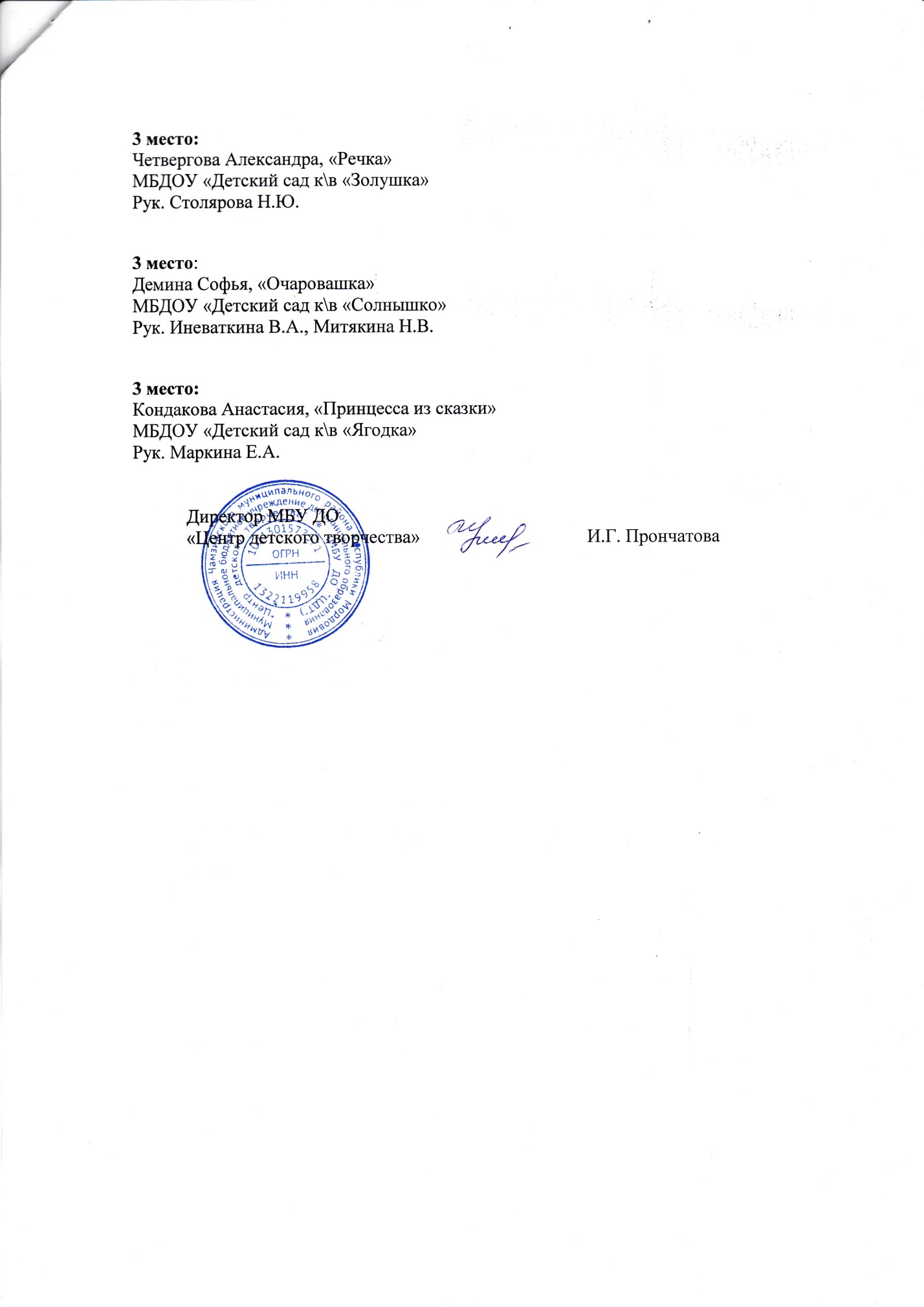 